DateActivitéPrixOù ? À quelle heure ?Pour qui ?Lundi8 maiRéunion de préparation Ping Pong 
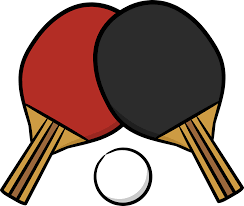 GratuitÀ Vis à Visà 14hToutes les personnes intéresséesMardi 9 maiNouvelles Evasions Mölkky 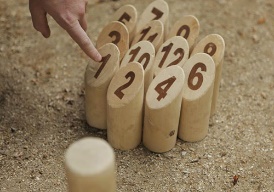 2€          À Vis à Vis à 13hInscription auprès de Jonathan0499/23.69.82ou de MarieMercredi10 maiJournée à Liège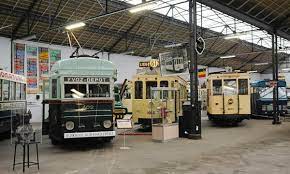 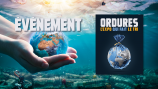 Activités : 7,75€Train : 11,40€ si tarif BIM(19,20€ si tarif plein)Prenez votrepique-niqueRendez-vous devant la gare de Namurà 8h30Retour à Namurvers 17h! Réservé aux personnesde l’Atelier Libre etdu journal !Mardi16 mai Visite des souterrainsde la Citadelle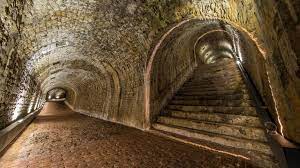 5€ + un peu d’argent pour boire un verre ou manger une glaceÀ Vis à Visà 12hLes personnes inscritesà l’activitéMercredi17 maiInitiationPing PongGratuitRendez-vousà Vis à Visà 11hLes personnes inscritesà l’activitéLundi            5 juinNouvelles Evasions   Couscous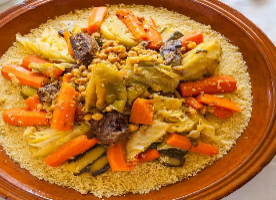 2€À Vis à Visà 9hInscriptionavant le 26 maiauprès de Jonathan       0499/23.69.82 ! Nombre de places limité !Vendredi                 9 juinJournée sportive/détenteà la plage d’Amée avec un barbecue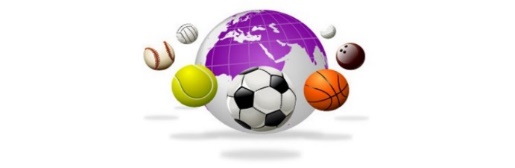 10€Plus d’informations suivront dans le calendrier de juinInscription auprès de Gaëtan